4.1 Economic Development The nature of economic growth and economic development164. Economic growth and economic developmentQ. Does economic growth lead to economic development?165. Common Characteristics of economically less developed countries(Although it is dangerous to generalize as there are many exceptions in each case)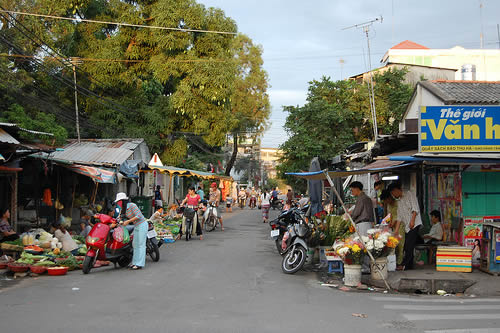 Poverty cycle (Poverty trap)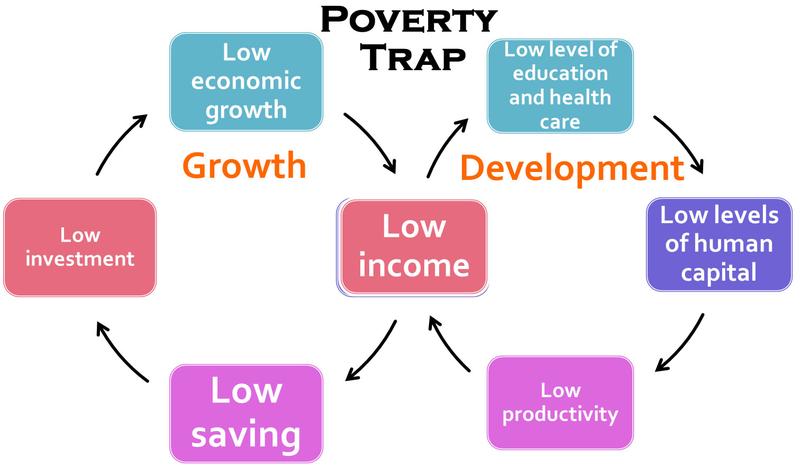 Examples of a poverty cycles166. Diversity among economically less developed nationsResource endowmentsClimate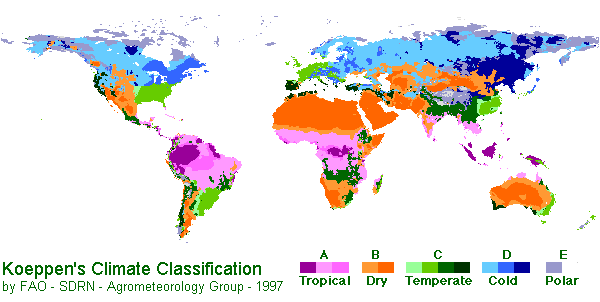 History (Colonial or otherwise)Political systemsDegree of political stability167. International development goalsIn 1970 the General Assembly of the United Nations made a commitment to the developing countries of the world that:The best known international development goals are the Millennium Development Goals (MDGs)The goals were adopted by world leaders in 2000, with the aim of them being achieved by 2015.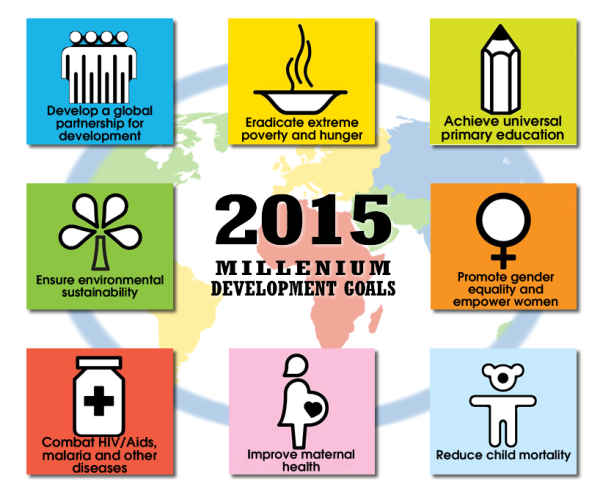 